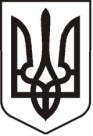 У К Р А Ї Н АЛ У Г А Н С Ь К А    О Б Л А С Т ЬП О П А С Н Я Н С Ь К А    М І С Ь К А    Р А Д АШОСТОГО  С К Л И К А Н Н ЯРОЗПОРЯДЖЕННЯміського  голови15.11. 2018                           м. Попасна                   	               №267Про видачу ордера ПКП «СКП»на проведення санітарного обрізування деревпо вулицях Миру, Заводська, Первомайська, та видалення дерев по вулицях Базарна, НогтенкаРозглянувши листа голови Попаснянської районної державної адміністрації – керівника районної військово-цивільної адміністрації Шакуна С.В., листа завідувача Попаснянським відділенням лабораторних досліджень Коваленко Л.А. та звернення Коломійця М.О., Чудновця Р.А., Матвійчук А.М. відповідно до Правил утримання зелених насаджень у населених пунктах України, затверджених Наказом Міністерства будівництва, архітектури та житлово-комунального господарства України від 10 квітня 2006 року №105, Правил благоустрою території міста Попасна (зі змінами), затверджених рішенням сесії Попаснянської міської ради від 25 жовтня 2012 року №32/5,  рішення виконавчого комітету Попаснянської міської ради від 27.11.2006 № 218 «Про затвердження Положення Про порядок видалення дерев, кущів, газонів і квітників у м. Попасна, на виконання Програми розвитку та збереження зелених насаджень на території Попаснянської міської ради на 2018 – 2022 роки, затвердженої  рішенням сесії міської Попаснянської ради від 22 грудня 2017 року №91/12 та на підставі акту обстеження зелених насаджень № 23, 24, 25, 26 та 27  складених комісією 30 жовтня та 06 листопада 2018 року:Видати ордер Попаснянському комунальному підприємству «СКП» для проведення санітарного обрізування:вісімнадцяти каштанів по вул. Миру, що зростають навпроти районного будинку культури;чотирьох в’язів, розташованих біля будівлі Попаснянського районного лабораторного відділення по вул. Заводська, 11, які своєю розлогою кроною наражають на небезпеку громадян міста та шкодять покрівлі будинку;трьох кленів та одного каштану біля буд. № 175 по вул. Первомайська, які своїми гілками шкодять покрівлі будинку та заважають світловому режиму.Видати ордер Попаснянському комунальному підприємству «СКП» для видалення:одного фаутного каштану по вул. Базарна, 2, розташованого біля 3 під’їзду;одного аварійного горіха волоського, біля будинку №14 по вул. Ногтенка, який зростає в безпосередній близькості до лінії електропередач.Зобов’язати Попаснянське комунальне підприємство «СКП»:Забезпечити охорону праці та безпеку громадян при виконанні робіт.У термін двох діб прибрати місце санітарного обрізування дерев та провести благоустрій території.                                 Контроль за виконанням цього розпорядження покласти на відділ  житлово - комунального господарства,  архітектури, містобудування та землеустрою виконкому міської ради.Міський голова 					         Ю.І. ОнищенкоНікітін А.Г., 2-10-89